Annual Editions Journal SummaryReading #9-   	How Psychology Will Shape the Future of Social Media Marketing,Reading #10 – Customized Or Creepy? Websites and Your Data, a Guide,Reading #11 – Essena O’Neill Quits Instagram Claiming Social Media 'Is Not Real Life'Reading #12 – The Rising Influence of Social Media, as Reflected by DataInstructions:Summarize each of the readings in the tables below.You may expand the table to accommodate your information.Write in complete sentences using proper grammar and mechanics.Readings:  Unit 3 in the textbook:  Social Media and MarketingHow Psychology Will Shape the Future of Social Media Marketing, Jayson DeMers, Huffington Post, 2014
Customized Or Creepy? Websites and Your Data, a Guide, Steven Melendez, Fast Company, 2016
Essena O’Neill Quits Instagram Claiming Social Media 'Is Not Real Life', Elle Hunt, The Guardian, 2015
The Rising Influence of Social Media, as Reflected by Data, Andrew Hutchinson, Social Media Today, 2014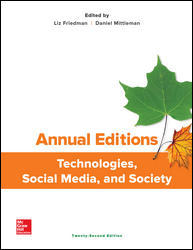 Main idea of the article:Information presented: List at least five points made by the author1.2.3.4.5.Response to the article:Main idea of the article:Information presented: List at least five points made by the author1.2.3.4.5.Response to the article:Main idea of the article:Information presented: List at least five points made by the author1.2.3.4.5.Response to the article:Main idea of the article:Information presented: List at least five points made by the author1.2.3.4.5.Response to the article: